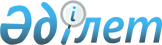 "Сәулет, қала құрылысы және құрылыс қызметі саласында инжинирингтік қызметтер көрсету қағидаларын бекіту туралы" Қазақстан Республикасы Ұлттық экономика министрінің 2015 жылғы 3 ақпандағы № 71 бұйрығына толықтыру енгізу туралыҚазақстан Республикасы Ұлттық экономика министрінің 2016 жылғы 30 маусымдағы № 296 бұйрығы. Қазақстан Республикасының Әділет министрлігінде 2016 жылы 27 шілдеде № 13997 болып тіркелді.
      РҚАО-ның ескертпесі!

      Бұйрық 10.10.2016 ж. бастап қолданысқа енгізіледі!
       БҰЙЫРАМЫН:
      1. "Сәулет, қала құрылысы және құрылыс қызметі саласында инжинирингтік қызметтер көрсету қағидаларын бекіту туралы" Қазақстан Республикасы Ұлттық экономика министрінің 2015 жылғы 3 ақпандағы № 71 бұйрығына (Нормативтiк құқықтық актiлердi мемлекеттiк тiркеу тiзiлiмiнде № 10401 болып тіркелген, 2015 жылғы 20 наурызда "Әділет" ақпараттық құқықтық жүйесінде жарияланған) мынадай толықтыру енгізілсін:
      көрсетілген бұйрықпен бекітілген Сәулет, қала құрылысы және құрылыс қызметі саласында инжинирингтік қызметтер көрсету қағидаларында:
      "Инжинирингтік қызметтерді ұйымдастыру" деген 2-тарау мынадай мазмұндағы 3-1-тармақпен толықтырылсын:
      "3-1. Тұрғын үй құрылысына үлестік қатысу саласындағы техникалық қадағалауды "Тұрғын үй құрылысына үлестік қатысу туралы" Қазақстан Республикасының Заңына сәйкес тұрғын үй құрылысына үлестік қатысу саласындағы инжинирингтік компаниялар жүзеге асырады.".
      2. Қазақстан Республикасы Ұлттық экономика министрлігінің Құрылыс, тұрғын үй-коммуналдық шаруашылық істері комитеті заңнамамен белгіленген тәртіппен мыналарды:
      1) осы бұйрықты Қазақстан Республикасы Әділет министрлігінде мемлекеттік тіркеуді;
      2) осы бұйрық Қазақстан Республикасы Әділет министрлігінде мемлекеттік тіркелгеннен кейін күнтізбелік он күн ішінде оның көшірмелерін баспа және электрондық түрде ресми жариялауға мерзімді баспа басылымдарына және "Әділет" ақпараттық-құқықтық жүйесіне сондай-ақ тіркелген бұйрықты алған күннен бастап бес жұмыс күн ішінде Қазақстан Республикасының нормативтiк құқықтық актiлерiнiң эталондық бақылау банкiне енгізу үшін Республикалық құқықтық ақпарат орталығына жіберуді;
      3) осы бұйрықты Қазақстан Республикасы Ұлттық экономика министрлігінің интернет-ресурсына орналастыруды;
      4) осы бұйрықты Қазақстан Республикасы Әділет министрлігінде мемлекеттік тіркегеннен кейін күнтізбелік он жұмыс күні ішінде Қазақстан Республикасы Ұлттық экономика министрлігінің Заң департаментіне осы тармақтың 1), 2) және 3) тармақшаларында көзделген іс-шаралардың орындалуы туралы мәлімет ұсынуды қамтамасыз етсін. 
      3. Осы бұйрықтың орындалуын бақылау жетекшілік ететін Қазақстан Республикасының Ұлттық экономика вице-министріне жүктелсін.
      4. Осы бұйрық 2016 жылғы 10 қазаннан бастап қолданысқа енгізіледі және ресми жариялануға тиіс.
					© 2012. Қазақстан Республикасы Әділет министрлігінің «Қазақстан Республикасының Заңнама және құқықтық ақпарат институты» ШЖҚ РМК
				
Қазақстан Республикасының
Ұлттық экономика министрі
Қ. Бишімбаев